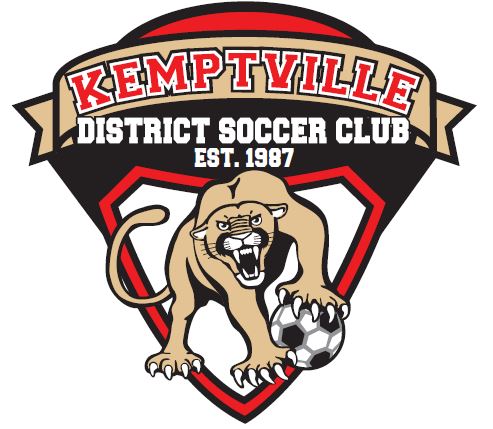 KDSC 2023 AGM AgendaOctober 24, 2023, at 19:00North Grenville Community Center Suite BCredentials ReportApprove Draft Minutes of 2022 AGMPresident’s ReportTreasurer’s ReportAppointment of Auditor for 2024 Financial AuditOther ReportsClub Head Coach ReportClub Head Referee ReportUnfinished BusinessAmendments to Constitution and BylawsElection of Officers and Directors:The positions for election at the 2023 AGM:President (1 year term as currently the role is unfilled)Vice-President (2-year term)Treasurer (1 year term as current Treasurer is stepping down after the 2023 season)Director of Registration (2-year term)Director of House League (2-year term)Director of Mini Soccer (1 year term as currently the role is unfilled)Director of Development Teams (2-year term)Director of Equipment Competitive (2-year term)Other BusinessAdjournment and Setting of the Next KDSC Board Meeting